В связи с завершением по состоянию на 01.09.2017 муниципальных и республиканских программ по переселению граждан из аварийного жилищного фонда на 2013-2017 годы на основании статьи 8, статьи 11, статьи 14 Положения о Контрольно-счетной комиссии муниципального района «Печора», утвержденного решением Совета муниципального района «Печора» от 28.02.2012 № 5-7/108, п р и к а з ы в а ю:Внести изменения  в пункт 20 раздела «Экспертно-аналитические мероприятия» изменив срок исполнения  «ежемесячно  (9 месяцев)».Ознакомить работников комиссии.Настоящий приказ вступает в силу со дня его принятия.Контроль за исполнением приказа оставляю за собой.Председатель                                                                                   В.В. ПоведишниковаС приказом ознакомлен(а) ______________________ /_____________________/«____» _____________2017г.С приказом ознакомлен(а) ______________________ /_____________________/«____» _____________2017 г.С приказом ознакомлен(а) ______________________ /_____________________/«____» _____________2017 г.КОНТРОЛЬНО-СЧЕТНАЯ КОМИССИЯ МУНИЦИПАЛЬНОГО РАЙОНА «ПЕЧОРА»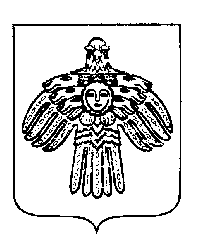 «ПЕЧОРА»  МУНИЦИПАЛЬНÖЙ  РАЙОНСАВИДЗÖДАН-АРТАЛАН КОМИССИЯПРИКАЗПРИКАЗПРИКАЗПРИКАЗ«26» июля  2017 годаг. Печора,  Республика Коми О внесении изменений в План работы Контрольно-счетной комиссии МР «Печора» на 2017год, утвержденный приказом от 26.12.2016 № 40/О«26» июля  2017 годаг. Печора,  Республика Коми О внесении изменений в План работы Контрольно-счетной комиссии МР «Печора» на 2017год, утвержденный приказом от 26.12.2016 № 40/О         № 17/О